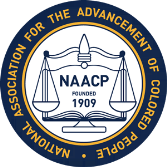 FROM PRESIDENT MARTIN:NAACP Members,Yesterday, January 16, 2018 was designated as Virginia State Conference Lobby Day for NAACP members.  This very important and informative day was held in Richmond. President Martin and Secretary Boyd represented the Albemarle Charlottesville Unit.The day began with a welcome by VSC NAACP President Kevin Chandler, with visits from Senator and former Governor Tim Kaine, and our current Attorney General Mark Herring. The Attorney General expressed his profound thanks to the VSC for their help in the 2017 election. Members were instructed in a review of Legislation which the Conference supports, followed by a briefing of lobbying procedures to use. Groups were formed, and members proceeded to meet with legislators. A list of proposed legislation was sent to members last week. The VSC Delegation was introduced in the house by the Honorable Delegate Delores McQuin from Richmond. Members were thanked by many legislators who were the recipients of the NAACP's GOTV initiative. There were several legislators who met with the VSC Delegation - whose intent was to garner support for specific bills which they were sponsoring. There was an opportunity to meet a few of the newly elected legislators, who were very thankful of the VSC's support. This year's membership participation doubled in size. The State's Political Action Chair hopes that next year’s delegation will be tripled in size. It was expressed that with the current leadership in Washington, the NAACP has much work to do!